Noteguide for Linear Arrays - Videos 16D1		        Name					Find the net force on B: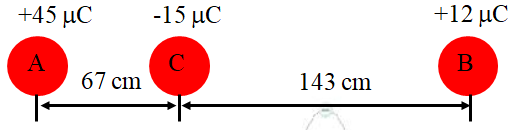 Write down the three steps:Whiteboards - Work these out - if you don't get the right answer, watch the video to see how to do it.Find the force on A: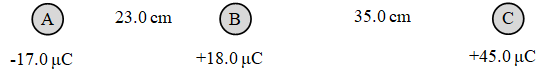 Find the force on B:  (Use the force of gravity formula - , G = 6.67x10-11 N m2 kg-2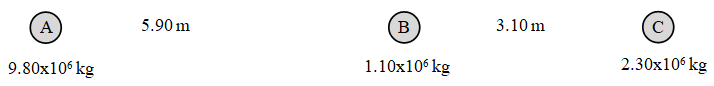 